NAME………………………………………………………INDEX NO…………………………. SCHOOL……………………………………………...…….CANDIDATE’SSIGNATURE………     DATE…………………………….312 / 2GEOGRAPHYPAPER 2MARCH / APRIL 20152 ¾ HOURS KABONDO DIVISION JOINT EVALUATION TEST Kenya Certificate of Secondary EducationINTRODUCTION TO CANDIDATES This  paper consist of Section B and B Answer All questions in section A .In section B answer question 6  and any other two questions from this sectionAll answers must be written  on the answer booklet providedSECTION A (25 MARKKS)Answer all the questions in this section For examiner’s use only This paper consists of 4 printed pages. Candidates should check the question paper to ensure that all pages are printed as indicated and no questions are missing.(a). What is water pollution ?				(2mks)(b) state three  sources of pollution  along the East African Coastal waters											(3mks)  (a) Differentiate between biomass and biogas forms of energy												(2mks)       (b). Give three reasons why the two sources in 2 (a) above should be developed										(3mks) (a). Name two counties  in Rift Valley where   Dairy farming is practiced in Kenya									(2mks) (b) State four problems facing dairy farmers in Kenya 		(4mks)    (a) State three physical  factors  that favor the growth of cocoa in Ghana(3mks)(b) Name two countries which imports cocoa from Ghana  as a raw material(2mks)		(a) Define international trade						(1mk)(b) Give three reasons why Kenya’s trade is mainly in raw form rather than finished products								(3mks)	SECTION B (75 MARKS)Answer questions 6 compulsory and any other two questions from this section     The table below shows horticultural crops exported by Kenya in the year 2010 to      European Union. Study it and answer the questions that follow   (a) Draw a divided rectangle 15 cm long by 6 cm wide  to represent horticultural crop    production in Kenya in year 2010 using the data above (show your workings/calculations)							(8mks)(b). Calculate the range of the above data					(1mk)(c). Apart from divided rectangles, Name two other appropriate   ways of representing the above data									(2mks)(d). Name two deciduous fruits exported by Kenya to European Union market(2mks)(e) Explain two physical conditions favoring the development of horticultural industry in Naivasha								(4mks)(f). Explain how the Kenya Government is addressing problems facing horticultural  farmers									(8mks)  (a). i). What is agro forestry?						(1mk)       ii). Explain four reasons why agro forestry is being encouraged In Kenya(8mks)(b). Give three examples of softwood trees found in Kenya 			(2mks)(c). Explain four characteristics of softwood forests in Canada		(8mks)(d). State problems affecting forestry in Canada				(5mks)(a) i) Define Age-structure							(2mks)    ii). What was the population  growth rate  in Kenya  in 1999,if the crude birth rate was 52 per 1,000 of the population and the crude death rate  was 14 per 1,000 of population?									(2mks)  iii). State three reasons why it is necessary to carry out population census	(3mks)  (b). Account for the high population density in the Kenyan highlands	(2mks)   (c) The pyramid below represents the population structure of Country X.Use it to answer questions that follow.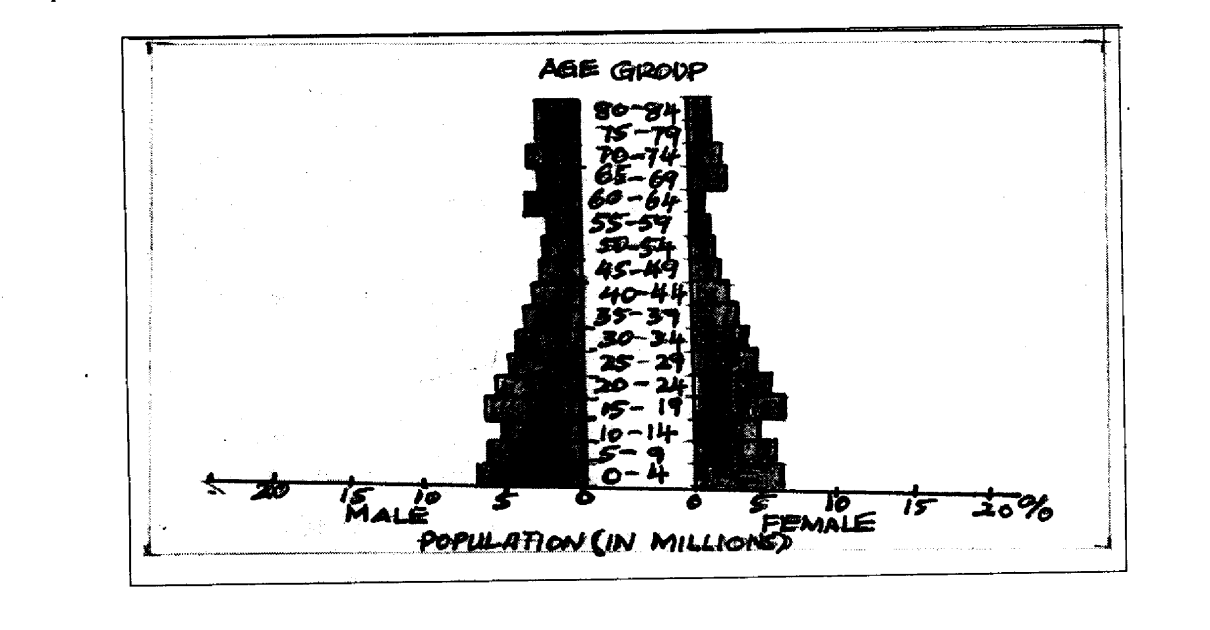 Describe the characteristics of the population represented by the pyramid                                 (5mks)Other  than migration,explain three factors influencing population growth and structure								(6mks)State two positive effects of population growth  and straucture	(2mks)Give three problems that could arise from overpopulation		(3mks)(a). Explain how the following factors influence  mining			(3mks)i). Capitalii)Value of mineral								(3mks)(b). Name four methods of underground mining				(4mks)(c ) Explain five factors which influence occurance of minerals.		(10mks)(d). Explain how gold is processed to its finest form				(5mks)  Study the map of the Great Lakes and the St.Lawrence Seaway below and answer the question that follow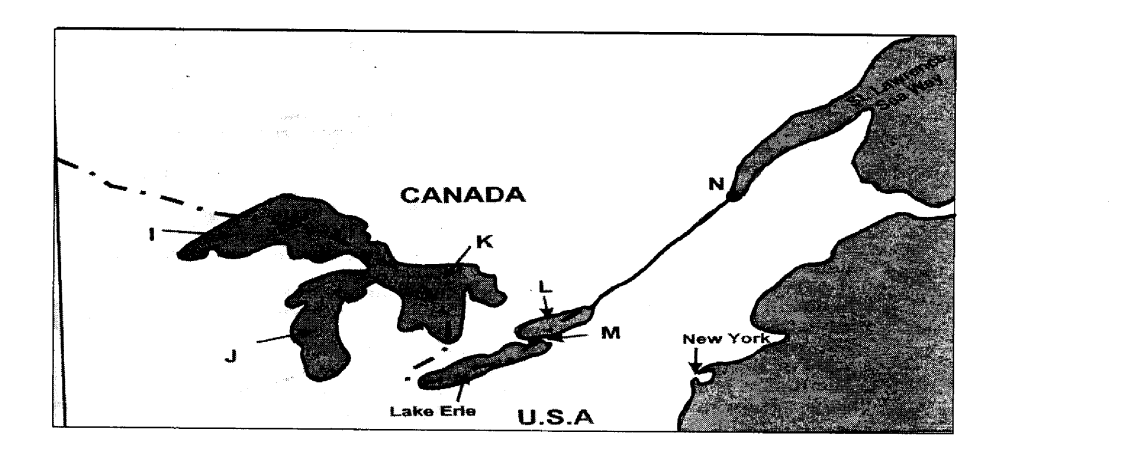 	(a). Name	    i). The  port marked N						(1mk)	    ii) The waterfall marked M						(1mk)	    iii). The lake  marked I,J,K and L					(4mks)	(b). Explain five ways in which the great lakes and St.Lawrence Seaway has                 contributed to the economy of U.S.A and Canada			(10mks)(c). i).State three recent developments that have taken place in Kenya to improve    communication							 (3mks)ii). Explain three problems facing telephone as a means of communication in   Kenya									(6mks)                                                             Question 12345678910Marks CROPQUANTITY IN TONNESFlowers42,500Oranges28,700Tomatoes21,600Carrots15,400